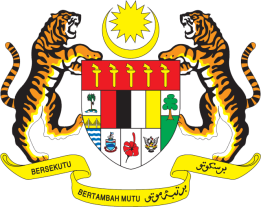 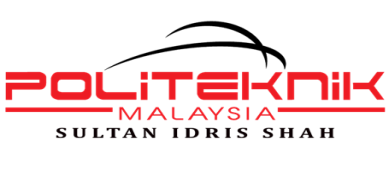 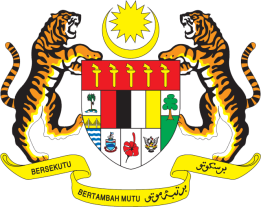 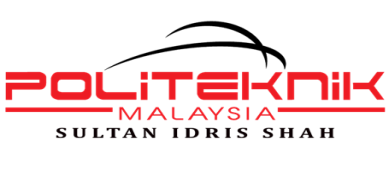 Tuan/Puan,PENGECUALIAN KULIAH BAGI PESERTA PROGRAM PENDAFTARAN PERNIAGAAN SURUHANJAYA SYARIKAT MALAYSIA (SSM) Dengan segala hormatnya perkara di atas adalah dirujuk.2.	Sukacita dimaklumkan bahawa bahawa Politeknik Sultan Idris Shah akan mengadakan Program Minggu Kesetiausahaan PSIS 2017 pada 6-9 Mac 2017. Sehubungan itu bagi meningkatkan bilangan pelajar yang menceburi keusahawanan, Program Pendaftaran Perniagaan bersama dengan pihak Suruhanjaya Syarikat Malaysia  (SSM) akan diadakan seperti ketetapan berikut:Tarikh: 6 Mac 2017Hari: IsninMasa: 10 pagi – 5.00 petangTempat: Ruang Legar Kafeteria Pentadbiran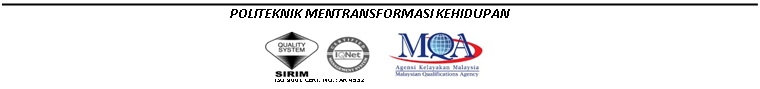 3.	Para pelajar seperti di Lampiran A akan terlibat dengan program ini dan diberikan pengecualian kuliah pada waktu yang ditetapkan bagi melancarkan perjalanan program ini.  Para pelajar tersebut dikehendaki hadir terus ke kaunter SSM dengan membawa dokumen berikut:Surat pengesahan pelajar politeknik (Asal dan 1 Salinan) yang boleh diperolehi daripada pihak HEP beralamatkan kepada:Suruhanjaya Syarikat MalaysiaBlok 9, 10, & 11Kompleks KPPMS, Lot 291Jalan RU 3/9A, Seksyen 340000 Shah Alam, SelangorKad Pendaftaran Pelajar ( Asal dan 2 salinan) Kad Pengenalan (Asal dan 1 Salinan) 4.	Pihak kami memohon jasabaik tuan/puan untuk memaklumkan perkara ini kepada pelajar yang terlibat di jabatan tuan/puan berkaitan perkara ini. Sekiranya tuan/puan mempunyai sebarang pertanyaan berhubung perkara ini, sila hubungi En Mohd Azmi Bin Mh Busra di talian 019-6673710.  Kerjasama tuan/puan berkaitan perkara ini amat dihargai dan didahului dengan ribuan terima kasih.Sekian.Saya yang menurut perintah,(HJH WAN YASIMA BINTI MOHAMAD AMIN)Timbalan Pengarah AkademikPoliteknik Sultan Idris ShahJABATANMASAJP DAN JTMK10 pagi – 1.00 tgahariJKA DAN JPH1.00 tgahari – 5.00 petang